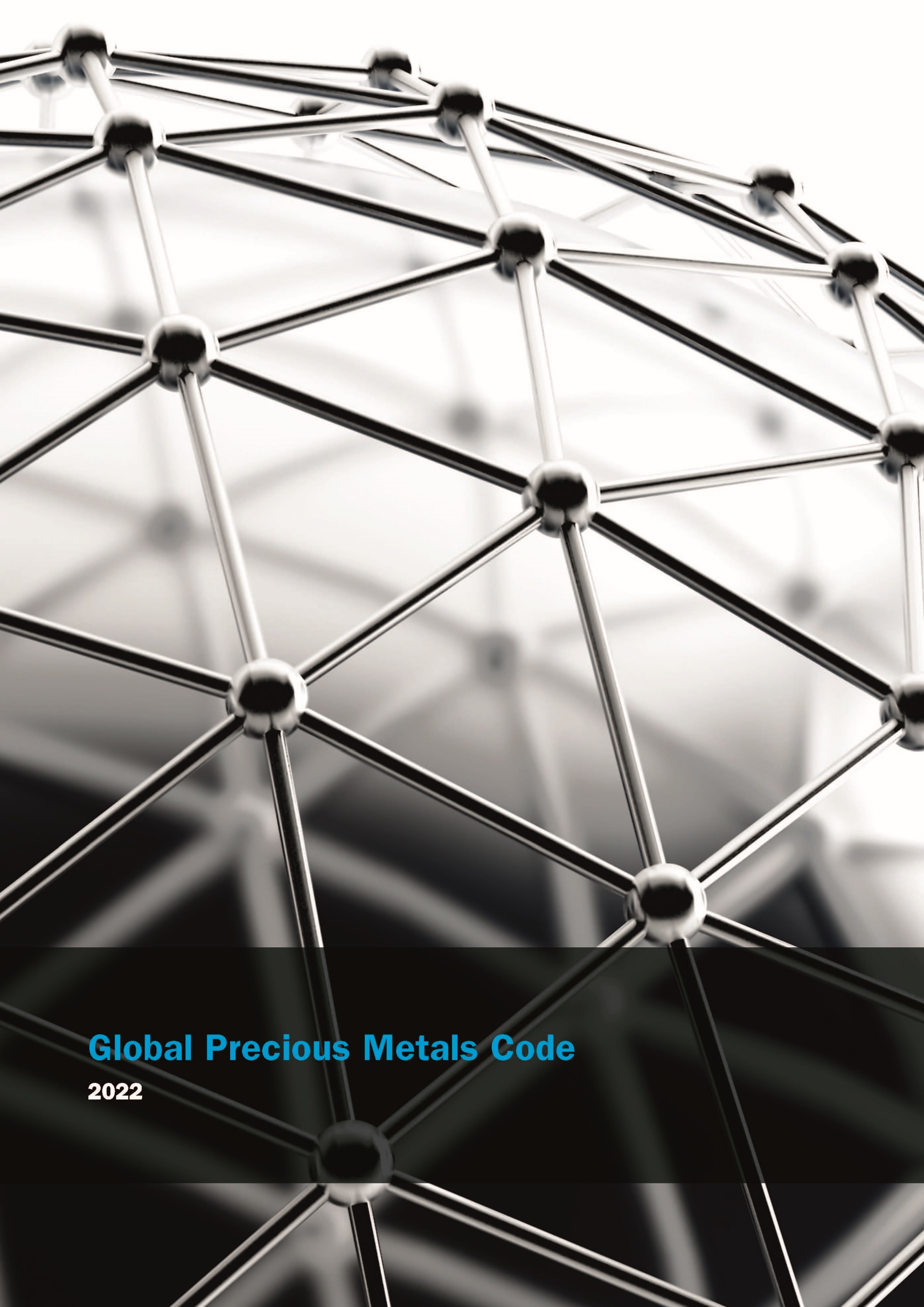 ForewordTh Codesets out the standards and best practice expected from participants in the global Over he Counter (OTC) wholesale market for Precious Metals.As well as market conventions, the Code covers the principles that should be adopted by Market Participants including ethics, compliance, governance and risk management, as well as pre-trade, execution and post-trade business conduct. Such Codes are important contributors to developing and establishing the trust on which markets depend. This trust is critical to the maintenance of an effective, fair and transparent market where high standards of behaviour are the norm. I would strongly encourage all those who participate or who seek to participate in the global Precious Metals market to adhere to this Code and, in so doing, bring clear and lasting benefits for all involved.I would like to thank everyone who worked on the Code for committing their time and expertise, for the benefit of the market as a whole. I would like to particularly thank Sakhila Mirza, LBMA Executive Director, who led the work and held the pen.Paul Fisher 
LBMA Chairman
We would like to thank all LBMA Members and wider arket articipants from a broad range of institutions who have led and contributed to this initiative.We firmly believe the Code achieves the objective of defining standards and best practice principles for the global trading of Precious Metals while ensuring that a proportional approach is adopted to its implementation.Ruth Crowell	Sakhila Mirza
LBMA Chief Executive	LBMA Executive DirectorFor any queries regarding the Global Precious Metals Code, please contact regulatory.affairs@lbma.org.uk.Background and Key PrinciplesOverviewWhat is the Global Precious Metals Code?This set of global principles of good practice in the Precious Metals market, the “Global Precious Metals Code” or “Code” has been developed to provide a common set of guidelines to promote the integrity of the wholesale Precious Metals market.It is intended to promote a robust, fair, effective and appropriately transparent market in which diverse groups of Market Participants, supported by resilient infrastructure, are able to confidently and effectively transact at competitive prices that reflect available market information and in a manner that conforms to acceptable standards of behaviour.This Code should serve as an essential reference for Market Participants when conducting business in the Precious Metals markets and when developing and renewing appropriately tailored internal procedures.It is not intended to be a comprehensive guide to doing business in the Precious Metals market.This Code is also not designed to be a manual outlining the operations of the global Precious Metals markets. the All organisations actively involved in the global Over The Counter  wholesale trading market for Precious Metals are expected to act according to the broad principles of this Code and have procedures designed to uphold its general tenets.Market Participants, for the purpose of this Code, are not only drawn from financial institutions but comprise a myriad of participants (see section 1.2).All Market Participants are advised to the use of the Code in order to further enhance best practices within the marketplace. iven the diverse nature of articipants and their varying degrees of sophistication, the Code need to be applied proportionally.This does not mean that different standards apply; merely that the systems and control environment   The Code is organised around four leading principlesEthics: Market Participants are expected to behave in an ethical and professional manner to promote the fairness and integrity of the Precious Metals market. 	Governance, Compliance and Risk Management: Market Participants are expected to have a sound and effective governance framework that provides clear accountability and comprehensive oversight of Precious Metals activity.Market Participants a robust control and compliance environment which effectively identifies and manages the risks associated with their engagement in the market.Information Sharing: Market Participants are expected to be clear and accurate in their communications.Market Participants are also expected to  Confidential Information and to promote effective communication that supports a robust, fair, open and appropriately transparent Precious Metal market.Business Conduct: Market Participants are expected to effectively manage each stage of the transaction life cycle, i.e., pre-trade, execution and post-trade, in order to promote a robust, fair, open and appropriately transparent Precious Metals market.FX Global Code and the UK Securities Lending, Repo and Money Market Code ContextThe standards are not particular to Precious Metals  the themes are common across all marketsthe  has produced a FX Global Code and the Bank of England has produced a code for the UK Securities Lending, Repo and Money MarketsHowever, this Codeseeks to recognise features unique to Precious Metals.Applicable Laws and RegulationMarket Participants must be aware of, and comply with, the laws, rules and regulations applicable to them and the Precious Metals market in each jurisdiction in which they do business (Applicable Law).This Code does not impose legal or regulatory obligations on Market Participants nor is it a substitute for regulation, but rather it is intended to serve as a supplement to any and all local laws, rules and regulation by adopting global good practices and processes.his guidance does not represent the judgement nor is it intended to bind the discretion of any regulator, supervisor or other official sector entities with responsibility over the relevant markets or Market Participants, and it does not provide a legal defence to a violation of Applicable Laws Market Participants are responsible for adopting their own internal policies and procedures designed to comply with the relevant laws, regulations and industry standards applicable to them and to the Precious Metals market in each jurisdiction in which they do business.By way of example, Good Delivery List refiners have to comply with the LBMA’s Responsible Sourcing Programme, under which they must every year undergo an independent third-party audit to confirm compliance.In the event of a conflict between the Applicable Laws, Regulations and this Code, Applicable Laws and Regulation will prevail.Certain terms used in this Code may have specific definitions or meanings under Applicable Laws, which may imply certain duties or obligations in a jurisdiction.Since this document is meant to serve as a Code of good practice for Market Participants operating in different jurisdictions, it is not intended that the local meaning of terms in any one jurisdiction apply to the interpretation of this global Code.For the avoidance of doubt, terms used in this Code should be read according to their commonly accepted meaning as terms of market practice in the Precious Metals market and no specific legal or regulatory meaning should be imputed or ascribed to them.Annex 2 contains a glossary of the capitalised terms featured throughout this Code. https://www.bis.org/about/factmktc/fx_global_code.htm2 UK Securities Lending, Repo and Money Markets by the Bank of England https://www.bankofengland.co.uk/-/media/boe/files/markets/money-markets-committee/uk-money-markets-code.pdfTo whom does the Precious Metals Code apply?The Precious Metals market features a diverse set of participants that engage in the market in different ways and across various Precious Metals products, for example, the extraction, refining, transportation, storage, financing, transacting and marketing of Gold, Silver, Platinum and Palladium.The Code is written with this diversity in mind so that it can apply to all wholesale Precious Metals arket, including sell-side and buy-side entities, operators of trading venues and other entities providing brokerage, execution and settlement services.While there can be no universal “one size fits all” approach given the diversity of the market, the Code is intended to establish a common set of practices for responsible participation in the market.For the purposes of this document, a “Market Participant” is a person or organisation (irrespective of its legal form) that is involved in the global OTC wholesale trading market for Precious Metals.As a guide, it is expected that this Code would generally apply to the relevant Precious Metals activity of:LBMA Members;Physical market (including but not limited to):Refiners;Mining companies;Financial institutions (including but not limited to):Banks;Asset/fund managers;Firms running high-frequency trading strategies;Brokers , investment advisers, aggregators and analogous Intermediaries/Agents);Trading houses;Central banks; 	Sovereign wealth funds; Affirmation and settlement platforms;Benchmark As a guide, the following would not generally be expected to engage in Precious Metals activities as wholesale Market Participants: 	 Non-tradeable rice streaming platform providers;;Private banking Clients trading as individuals or via personal investment vehicles; andThe general retail public.How will the Precious Metals Code be applied?The details of how the Code will apply to Market Participants will depend on the underlying activities. all embers to implementing the requirements of the Code.Each ember will need to apply the Code proportionally to its business activitiesProportionate application does not mean different standards for different institutions – it is a recognition of the differing levels of size, complexity, nature of engagement and sophistication of Market Participants in the Precious Metals markets worldwide.nnex 5 presents a “Statement of Commitment” form.Market Participants may make use of in different ways to support the objectives of the Code, enhancing transparency, efficiency and functioning in the Precious Metals market.Explanatory noteMarket Participants should also crossrefer to the Explanatory Note, which provides further clarification on the implementation of the principles and guidance, and also on how to use the Statement of Commitment.The Explanatory Note will be updated from time to time to reflect frequently asked questions and should be read in conjunction with this Code.Ethics 	 ETHICS LEADING PRINCIPLEMarket Participants are expected to behave in an ethical and professional manner to uphold the fairness and integrity of the Precious Metals market. 	 The ethical and professional behaviour of Market Participants underpins the fairness and integrity of the market.The exercise of judgement is central to acting ethically and professionally and Market Participants (meaning both firms and their staff) should be guided in doing so by the high-level principles below when applying the specific guidance in the Code and at all times when participating in the market.Ethics Principle 1 – Market Participants should strive for the highest ethical standardsMarket Participants should:Act honestly in dealings with Clients and other Market Participants;Act fairly by dealing with Clients and other Market Participants in a consistent and appropriately transparent manner; andAct with integrity by adopting best practice and responsible business practicesMaintaining high standards of behaviour is the responsibility of:Firms, which should promote ethical values and behaviour within their organisationsupport efforts to promote high ethical standards in the Precious Metals market encoura involvement by staff in such effortsManagement, who should be proactive in embedding and supporting the practice of ethical values within the firm’s culture and be prepared to give appropriate advice to staff; andStaff, who should apply judgement when facing ethical questions, expect to be held responsible for unethical behaviour and seek advice where appropriate. Staff should report and/or escalate issues of concern to the appropriate parties internally or externally, having regard to the circumstances.Ethics Principle 2 – Market Participants should strive for the highest professional standardsAll Market Participants share a common interest in maintaining the highest degree of professionalism and the highest standards of business conduct in the market.Firms should have staff who are appropriately trained and who have the necessary experience to discharge their employment duties in a professional manner.High standards of conduct are underpinned by:Having sufficient knowledge of, and complying with, Applicable Laws and relevant industry standards;Having sufficient relevant experience, technical knowledge and qualifications;Acting with competence and skill;Applying professional judgement in following the firm’s guidelines and operating procedures, including but not limited to methods of execution, record-keeping and ethical behaviour Ethics Principle 3 – Market Participants should identify and address conflicts of interestMarket Participants should have controls in place designed to identify relevant actual and potential conflicts of interest that may compromise or be perceived to compromise the ethical or professional judgement of Market Participants.Market Participants should endeavour to effectively manage conflicts of interest so as to promote fair treatment of their Clients and other Market Participants, including abstaining from undertaking the relevant activity or action due to the conflict of interests. Staff should be aware of the potential for conflicts of interest to arise and comply with their firm’s policies in these areas.Contexts in which conflicts may arise include but are not limited to:Situations where staff or firm interests may conflict with those of a Client or other Market Participant, or where such a conflict arises for the Market Participant because the interests of one Client may conflict with those of another;Personal relationships;Gifts and corporate entertainment; andPersonal Dealing.Where it is concluded that a specific conflict of interest cannot reasonably be prevented or effectively managed (including by ceasing to undertake the relevant service or activity), Market Participants should disclose sufficient details of the conflicts to enable the affected parties to decide beforehand whether or not they wish to proceed with the transaction or service.Governance, Compliance and Risk Management (GCRM)GCRM LEADING PRINCIPLEMarket Participants are expected to have a sound and effective governance framework to provide for clear responsibility and for comprehensive oversight of their market activity and to promote responsible engagement in the market.Market Participants are also expected to promote and maintain a robust control and compliance environment to effectively identify, manage and report on the risks associated with their engagement in the marketAppropriate governance structures should be in place to promote and support the principles set out in this Code.Different firms’ governance structures may vary in complexity and scope.The precise structure adopted should be commensurate with the size and complexity of the Market Participants’ market activities and the nature of the engagement in the market, while taking into account Applicable Law.In addition:Appropriate risk management compliance and review structures should be in place to manage and mitigate the risks that arise from a Market Participant’s activities.Periodic reviews of risk and compliance controls should also be undertaken, including a review of the qualitative or quantitative assumptions within the risk management system.Those responsible for the risk and compliance controls should be independent from the front office. GCRM Principle 1 – The body or individual(s) that is ultimately responsible for the Market Participant’s Precious Metals business strategy and financial soundness should put in place adequate and effective structures and mechanisms to provide for appropriate oversight, supervision and controls with regard to the Market Participant’s activityThe body or individual(s) that is ultimately responsible for the Market Participant’s business strategy and financial soundness should put in place and maintain:An operational structure with clearly defined and transparent lines of responsibility for the Market Participant’s market activity;An effective oversight of the Market Participant’s market activity based on appropriate management information;An environment that encourages effective challenge to management charged with day-to-day responsibility for the Market Participant’s market activity; andControl of functions and mechanisms that are independent from the front office, to assess whether the Market Participant’s market activities are conducted in a manner that reflects the Market Participant’s operational risk and conduct requirements.Such functions should have sufficient stature, resources and access to the body or individual(s) ultimately responsible and accountable for the Market Participant’s business strategy and financial soundness.In implementing the above, consideration should be given to the types of activities the Market Participant engages inGCRM Principle 2 – Market Participants should have appropriate policies and procedures designed to handle and respond to potentially improper practices and behaviours effectivelyMarket Participants should maintain policies and procedures, where appropriate, supported by effective mechanisms, to (i) provide confidential channels for staff or external parties to raise concerns about potentially improper practices and behaviours, without fear of reprisal; and (ii) investigate and respond to such reports as appropriate.Reports of potentially improper practices or behaviour of the Market Participant should be investigated by independent parties or functions, within a reasonable timeframe.Such parties or functions should possess sufficient skills and experience and should be given the necessary resources and access to conduct the investigation.The reports and results of an investigation should be brought to the attention of the appropriate  within the firm and, if appropriate, to the relevant regulatory or public authorities.GCRM Principle 3 – Market Participants should have frameworks for compliance and risk managementThe common components of compliance and risk frameworks may include:Effective oversight by the senior body or individual(s), including support for the stature and independence of compliance and risk management functions.In particular:The senior body or individual(s) should make strategic decisions on the risk appetite of the Precious Metals business;The senior body or individual(s) should be responsible for the establishment, communication, enforcement and regular review of a compliance and risk management framework that clearly specifies authorities, limits and policies; andisks should be managed prudently and responsibly in accordance with established principles of risk managementpplicable Law.The provision of concise, timely, accurate and understandable compliance risk related information to the senior body or individual(s)The appropriate segregation of duties and independent reporting lines, including the segregation of trading from the compliance and risk management functions and the deal processing, accounting and settlement functions;While risk managers and compliance staff may work closely with business units, the compliance and risk management functions should be independent of the business unit and should not be directly involved in revenue generation;Compensation structures should be designed not to compromise such independence;Adequate resources and employees with clearly defined roles, responsibilities and authority, including appropriate access to information and systems.These staff should have appropriate knowledge, experience and training.GCRM Principle 4 – Market Participants should familiarise themselves with and abide by all Applicable Laws, regulatory obligations and relevant industry standards, and should have an appropriate compliance framework in placeMarket Participants should act in accordance with their firm’s compliance  at all times and seek clarification in case of doubt.An effective compliance framework should provide independent oversight and control, and could comprise but not be limited to:Identification of Applicable Laws, regulations industry standards that apply to the Market Participant’s activities;Appropriate processes designed to prevent and detect abusive, collusive or manipulative practice, fraud and financial crime, and to mitigate material risk that could arise in the general conduct of the Precious Metals business;Capturing and retaining adequate records to enable effective monitoring of compliance with Applicable Law and regulatory obligations and relevant industry standards;Well-defined escalation procedures for issues identified;Consideration of the need to periodically restrict relevant staff’s access through measures such as mandatory vacation to facilitate the detection of possible fraudulent activities;The provision of advice and guidance to management and staff on the appropriate implementation of Applicable Law, regulatory obligations and other relevant guidance in the form of policies and procedures, and other documents such as compliance manual and internal codes of conduct;A training and/or attestation process to promote awareness of, and compliance, with this Principle;Appropriate implementation and utilisation of audit and/or compliance programmes, for example, the establishment of processes to monitor daily activities and operations; andPeriodic review and assessment of compliance functions and controls, including mechanisms to alert management about material gaps or failures in such function and controls.The appropriate senior body or individual(s) should oversee the timely resolution of any issues.GCRM Principle 5 – Market Participants should maintain an appropriate risk management framework with systems and controls to identify and manage the Precious Metal market risks they faceEffective risk management starts with the identification and understanding by Market Participants of the various types of risk to which they are exposed.This typically involves the establishment of risk limits and monitoring mechanisms as well as the adoption of risk mitigation and other prudent practices.An effective risk management framework could comprise but is not limited to:An appropriate and documented approval process for the setting of risk appetite and limits;A comprehensive and well-documented framework for the identification, measurement, aggregation and monitoring of risk across the Precious Metals business;Documented policies, procedures and controls, which are periodically reviewed and tested, where appropriate, to manage and mitigate risks as highlighted above;The clear communication of risk management policies and controls within the firm to promote awareness and ensure compliance. In addition, to have processes and programmes which facilitate the understanding of such polices and controls by staff;Information systems to facilitate the effective monitoring and timely reporting of risks;Robust incident management, including appropriate escalation, mitigation actions and lessons learnt;Robust risk assessment and approval processes for new products, services and procedures to identify new and emerging risks;Sound accounting policies and practices encompassing prudent and consistent valuation methods and procedures; andAn appropriately robust risk control self-assessment process, including processes to remediate identified gaps or weaknesses.GCRM Principle 6 – Market Participants should have processes in place to independently review the effectiveness of and adherence to the risk management and compliance frameworkndependent revieweview findings recorded and corrective action tracked.All material risk related to the market activities should be covered using an appropriate assessment methodology.The individual or team carrying out the review should be given the necessary mandate and support, including adequate staff with requisite experience or expertise.Findings should be reported to an appropriately senior level for review and follow-up.Information Sharing INFORMATION SHARING LEADING PRINCIPLEMarket Participants are expected to be clearaccurate in their communications  protect Confidential Informationsupport a robust, fair, open and appropriately transparent Precious Metals market.Handling Confidential InformationINFO Principle 1 – Market Participants should clearly and effectively identify and appropriately limit access to Confidential Information.Market Participants should identify Confidential Information. Confidential Information includes the following information not in the public domain received or created by a Market Participant:Precious Metals Trading Information.This can take various forms, including information relating to the past, present and future trading activity or positions of the Market Participant itself or of its Clients, as well as related information that is sensitive and is received or produced in the course of such activity.Examples include but are not limited to:details of a Market Participant’s order book; other Market Participants’ Axes; spread matrices provided by Market Participants to their Clients;orders for and during the Benchmark Process; anddetails of an individual Client’s vault holding;Designated Confidential Information.Market Participants may agree to a higher standard of non-disclosure with respect to confidential, proprietary and other information, which may be formalised in a written non-disclosure or a similar confidentiality agreement.Identification of Confidential Information should be in line with any legal or contractual restrictions to which the Market Participant may be subject.Market Participants should limit access to and protect Confidential Information, and : Market Participants should not disclose Confidential Information except to those internal or external parties who have a valid reason for receiving such information, such as to meet risk management, legal  compliance needsMarket Participants should not disclose Confidential Information to any internal or external parties under any circumstances where it appears likely that such party will misuse the information; Confidential Information obtained from a Client, prospective Client or other third party is to be used only for the specific purpose for which it was given, except as provided above or otherwise agreed with a Client.INFO Principle 2 – Market Participants should not disclose Confidential Information to external parties, except under specific circumstancesMarket Participants can disclose Confidential Information only under certain circumstances.These may include, but are not limited to, disclosure:To Agents, market intermediaries (such as brokers or trading platforms) or other Market Participants to the extent necessary for executing, processing, clearing, novating or settling a transaction;With the consent of the Client, where permissible;To advisors or consultants on the condition that they protect the Confidential Information in the same manner as the Market Participant that is disclosing the Confidential Information; andRequired to be publically disclosed under Applicable Law, or as otherwise requested by a relevant regulatory public authority.	Market Participants may actively choose to share their own prior positions and/or trading activity so long as that information does not reveal other party’s Confidential Information and the information is not shared in order to disrupt market functions or hinder the price discovery process, or in furtherance of other manipulative or collusive practices.When determining whether to release Confidential Information, Market Participants should comply with Applicable Laws and regulation, as well as any agreed-to restrictions that may limit the release.CommunicationsINFO Principle 3 – Market Participants should communicate in a manner that is clear, accurate, professional and not misleadingCommunications should be easily understood by their intended recipient.Therefore, Market Participants should use terminology and language that is appropriate for the audience and should avoid using ambiguous terms.To support the accuracy and integrity of information, Market Participants should, where appropriate, have policies and procedures designed to: Attribute information derived from a third party to that third party (for example, a news service);Identify opinions clearly as opinions; 	 Not communicate false information; 	 Exercise judgement when discussing rumours that may be driving price movements, identify rumours as rumours and not spread or start rumours with the intention of moving markets or deceiving other Market Participants; andNot provide misleading information in order to protect Confidential Information.For example, Market Participants could, if asked, decline to disclose whether their request to transact is for the full amount, rather than inaccurately suggest that it is for the full amount.Market Participants should be mindful that communications by staff reflect on the organisation they represent as well as the industry more broadly.INFO Principle 4 – Market Participants should communicate Market Colour appropriately and without compromising Confidential InformationThe timely dissemination of Market Colour between Market Participants can contribute to an efficient, open and transparent Precious Metals market through the exchange of information on the general state of the market, views, and anonymised and aggregated flow information.Market Participants should give clear guidance to staff on how to appropriately share Market Colour.In particular, communications should be restricted to information that is effectively aggregated and anonymised.To this end:Communications should include specific Client names or other mechanisms for communicating a Client’s identity or trading patterns externally (for example, code names that implicitly link activity to a specific Market Participant), nor information specific to any individual Client;Client groups, locations and strategies should be referred to at a level of generality that does not allow Market Participants to derive the identity of other Market Participants or underlying Confidential Information;Communications should be restricted to sharing market views and levels of conviction, and should not disclose information about individual trading positions;Flows should not be disclosed by exact prices relating to a single Client or flow.Volumes should be referred to in general terms, other than  reported trading activity;Option interest, not  reported, should only be discussed in terms of broadly observed structures and thematic interest;References to the time of execution should be broad, except where this trading information is broadly observable;Market Participants should take care when providing information to Clients about the status of orders (including aggregated and anonymised orders) to protect the interest of other Market Participants to whom the information relates (this is particularly true when there are multiple orders at the same level or in close proximity to one another); andMarket Participants should not solicit Confidential Information in the course of providing or receiving Market Colour.

Note: see Annex 1 for a set of examples of Market Colour communications.INFO Principle 5 – Market Participants should have clear guidance on approved modes and channels of communicationIt is recommended that Market Participants communicate with other Market Participants via methods of communication that have the capability of providing a complete audit trail of market activity.Appropriate standards of information security should apply regardless of the specific mode of communication in use.Where possible, Market Participants should maintain a list of approved modes of communication, and it is recommended that communication channels on sales and trading desks be recorded.Market Participants should be aware that recording electronic and audio communications can aid them in dealing with trade disputes over terms and/or (mis)conduct allegations.This Code recommends that Market Participants provide for recorded modes of communication as per 4.5.2.However, those firms that do not have a regulatory obligation to record their communications should make an active decision on whether the benefits outweigh the costs.Such considerations should be risk based, reflect the size and importance of the transactions to the firm, and the likelihood of disputes or conduct issues arising given the nature of the transactions entered into. Business Conduct: Pre-Trade and Execution (PTE)BUSINESS CONDUCT LEADING PRINCIPLEMarket Participants are expected to exercise care when negotiating and executing transactions in order to support a robust, fair, open and transparent Precious Metals market.Pre-TradePTE Principle 1 – All Market Participants should obtain sufficient information to know each Client in advance of any business being transacted, and then on an ongoing basis, subject to each Market Participant’s existing appropriate regulatory obligationsAll Market Participants should ensure that they have appropriate, proportionate, independent due diligence systems and controls in place.Sufficient information should be gathered on every Client and made available to those responsible for setting up a Client account or carrying out appropriate due diligence. Market Participants should have a clear understanding of all Applicable Law on the prevention of money laundering and terrorist financing.Market Participants should have internal processes in place to facilitate the prompt reporting of suspicious activities (for example, to the Compliance officer or appropriate public authority, as necessary).Effective training should be provided for relevant staff to raise awareness of the serious nature of these activities, and reporting obligations, while not revealing their suspicions to the entity or individual suspected of illegal activities.Such training should be regularly updated to keep pace with the rapidly changing methods of money laundering.Due diligence should not just be completed at inception, but as an ongoing obligation and formal review. This should also be completed on a periodic basis, using a risk-based approach. The Market Participant should have a policy that sets out the components of the risk-based approach and what constitutes appropriate due diligence for each category of Client. PTE Principle 2 – All Market Participants should ensure that proportionate and responsible business practices, appropriate to their business, are adoptedAll Market Participants should have appropriate and proportionate systems and controls to demonstrate compliance with industry schemes that address Responsible Sourcing, for example, where relevant, theLBMA Responsible Sourcing ..PTE Principle 3 – Market Participants should be clear about the capacities in which they actMarket Participants should understand and clearly communicate their roles and capacities in managing orders or executing transactions.Market Participants may have a standing agreement or other terms of business as to their roles that govern all trade, or may manage their relationship by determining their roles on a trade-by-trade basis.If a Market Participant wishes to vary the capacity in which it or its counterpart acts, any such alternative arrangement should be agreed by both parties.A Market Participant receiving a Client order may:act as an Agent, executing orders on behalf of their Clients pursuant to Client mandate and without taking on market risk in connection with the order; oract as a Principal taking on one or more risks in connection with an order, including market and credit risk.Principals act on their own behalf and there is no obligation to execute the order until both parties are in agreement.Where the acceptance of an order grants the Principal executing the order some discretion, it should exercise this discretion reasonably, fairly and in such a way that is not designed or intended to disadvantage the Client.ExecutionPTE Principle 4 – Market Participants should handle orders fairly and with transparency in line with the capacities in which they actMarket Participants are expected to handle orders with fairness and transparency.How this is done, and what the relevant good practices are, vary depending upon the role in which those Market Participants are acting.In addition, certain order types may entail additional considerations, as described below.Irrespective of their role, Market Participants handling orders should:Have clear standards in place that strive for a fair and transparent outcome for the Client;Be truthful in their statements;Use clear and unambiguous language;Make clear whether the prices they are providing are firm or merely indicative;Have adequate processes in place to support the rejection of Client orders for products they believe to be inappropriate for the Client; Not enter into transactions with the intention of disrupting the market; andProvide all relevant disclosures and information to a Client before negotiating a Client order, thereby allowing the Client to make an informed decision as to whether to transact or not.Such disclosures can be made as part of the general information a Market Participant provides to its Clients at the beginning of the relationship, and/or when circumstances change.Market Participants should make Clients aware of such factors as:How orders are handled and transacted, including whether orders are aggregated or time prioritised;The potential for orders to be executed either electronically or manually, depending on the disclosed transaction terms;The various factors that may affect the execution policy, which would typically include positioning, whether the Market Participant managing Client orders is itself taking on the associated risk or not, prevailing liquidity and market conditions, other Client orders and/or a trading strategy that may affect the execution policy; Where discretion may exist or may be expected, and how it may be exercised.Market Participants handling Client orders in an Agent role should: Communicate with the Client regarding the nature of their relationship; Seek to obtain the result requested by the Client; Establish a transparent order execution policy that should supply information relevant to the Client’s order which may include: Information on where the firm may execute the Client’s orders; The factors affecting the choice of execution venues; and Information as to how the Agent intends to provide for the prompt, fair and expeditious execution of the Client’s orders.Be transparent with the Client about their terms and conditions, with clearly set out fees and commissions applicable throughout the time of the agreement; andShare information relating to orders accepted on an Agency basis with any market-making or Principal trading desks only as required to request a competitive quote.Market Participants operating E-Trading platforms should:Have rules that are transparent to users;Make clear any restrictions or other requirements that may apply to the use of the electronic Establish clarity regarding the point at which market risk may transfer; andHave appropriate disclosures about subscription services being offered and any associated benefits, including market data (so that Clients have the opportunity to select among all services they are eligible for).Market Participants serving as Interdealer Brokers (IDB) should meet similar expectations as described above for Market Participants handling Client orders in an Agent role.Market Participants acting as Clients should:Be aware of the responsibilities they should expect of others as highlighted above;Be aware of the risks associated with the transactions they request and undertake; andRegularly evaluate the execution service they receive.PTE Principle 5 – Market Participants should handle orders fairly, with transparency and in a manner consistent with the specific considerations relevant to different order typesMarket Participants should be aware that different order types may have specific considerations for execution.Examples include, but are not limited to, the following:Example 1: Market Participants handling a Client’s Stop Loss Order should:Obtain from the Client the information required to fully define the terms of a Stop Loss Order, such as the reference price, order amount, time period and trigger; andDisclose to Clients, where appropriate, whether risk management transactions may be executed close to a Stop Loss trigger level, and that those transactions may impact the reference price and result in the Stop Loss Order being triggered.Indicative Examples of Unacceptable Practices:Trading or otherwise acting in a manner with the intention to move the market to an artificial level in order to trigger the Stop Loss level; andOffering Stop Loss Orders on a purposefully loss-making basis.Example 2: Market Participants filling a Client order, which may involve a partial fill, should:Be fair and reasonable based upon prevailing market circumstances and any other applicable factors disclosed to the Client, in determining if and how a Client order is filled, paying attention to any other relevant policies;Make a decision on whether, and how, to fill a Client order, including partial fills, and communicate that decision to the Client as soon as practicable; andFully fill Client orders they are capable of filling within the parameters specified by the Client, subject to factors such as the need to prioritise among Client orders and the availability of the Market Participant’s credit line for the Client at the time.Example 3:Market Participants handling a Client’s order to transact at a particular Benchmark:Should refer to Principle 11 of this chapter.Market Participants handling orders that have the potential to have sizable market impact should do so with particular care and attention.PTE Principle 6 – A Market Participant should only Pre-Hedge Client orders when acting as a Principal, and should do so fairly and with transparencyPre-Hedging is the management of the risk associated with one or more anticipated Client orders, designed to benefit the Client in connection with such orders and any resulting transactions. Market Participants may Pre-Hedge for such purposes and in a manner that is not meant to disadvantage the Client or disrupt the market.Market Participants should communicate their Pre-Hedging practices to their Clients in a manner meant to enable Clients to understand their choices as to execution. In assessing whether Pre-Hedging is being undertaken in accordance with the principles above, a Market Participant should consider prevailing market conditions (such as liquidity), and the size and nature of the anticipated transaction. While undertaking Pre-Hedging, a Market Participant may continue to conduct ongoing business, including risk management, market making and execution of other Client orders.When considering whether Pre-Hedging is being undertaken in accordance with the principles above, Pre-Hedging of a single transaction should be considered within a portfolio of trading activity, which takes into account the overall exposure of the Market Participant.When a Market Participant is acting as an Agent, the Market Participant should not Pre-Hedge.PTE Principle 7 – The Mark Up applied to Client transactions by Market Participants acting as Principals should be fair and reasonableMark Up is the spread or charge that may be included in the final price of a transaction in order to compensate the Market Participant for a number of considerations, which might include risks taken, costs incurred and services rendered to a particular Client.Market Participants should promote transparency by documenting and publishing a set of disclosures regarding their Precious Metals business that, among other things:Make it clear to Clients that their final transaction price may be inclusive of Mark Up; Help Clients understand the determination of the Mark Up, such as by indicating the factors that may contribute to the Mark Up (including those related to the nature of the specific transactions and those associated with broader Client relationships, as well as any relevant operating costs);Disclose to Clients how Mark Up may impact the pricing and/or execution of any order linked to or triggered at a specific level; andMake it clear to Clients that different Clients may receive different prices for transactions that are the same or similar. Firms should have policies and procedures that enable staff to determine an appropriate and fair Mark Up. These policies and procedures should include at a minimum:Guidance that prices charged to Clients should be fair and reasonable, considering applicable market conditions and internal risk management practices and policies; andGuidance that staff should always act honestly fairly, and professionally when determining Mark Up, including not misrepresenting any aspect of the Mark Up to the Client.Market Participants should have appropriate processes to monitor whether their Mark Up practices are consistent with their policies and procedures, and with their disclosures to Clients to the extent reasonably possible.Mark Up should be subject to oversight and escalations within the Market Participant.Note: see Annex 1 for a set of illustrative examples regarding Mark Up.PTE Principle 8 – Market Participants should not request transactions, create orders or provide prices with the intent of disrupting market functioning or hindering the price discovery processMarket Participants should not engage in trading strategies or quote prices with the intent of hindering market functioning or compromising market integrity.Such strategies include those that may cause undue latency, artificial price movements or delays in other Market Participants’ transactions, and result in a false impression of market price, depth or liquidity.Such strategies also include collusive and/or manipulative practices, including but not limited to those in which a trader enters a bid or offer with the intent to cancel before execution (sometimes referred to as “spoofing”, “flashing” or “layering”) and other practices that create a false sense of market price, depth or liquidity (sometimes referred to as “quote stuffing” or “wash trades”).Market Participants providing quotations should always do so with a clear intent to trade.Prices provided for reference purposes only should be clearly labelled as such.Market Participants should give appropriate consideration to market conditions and the potential impact of their transactions and orders.Transactions should be conducted at prices or rates based on the prevailing market conditions at the time of the transaction.Exceptions to this, such as historical rate rollovers, should be covered by internal compliance policies.Without limitation, Market Participations handling Client orders may decline a transaction when there are grounds to believe that the intent is to disrupt or distort market functioning.Market Participants should escalate as appropriate.PTE Principle 9 – Market Participants employing last look should be transparent regarding its use and provide appropriate disclosures to ClientsLast look is a practice utilised in Electronic Trading Activities whereby a Market Participant receiving a trade request has a final opportunity to accept or reject the request against its quoted price.Market Participants receiving trade requests that utilise the last look window should have in place governance and controls around its design and use, consistent with disclosed terms. This may include appropriate management and compliance oversight.A Market Participant should be transparent regarding its last look practices in order for the Client to understand and to be able to make an informed decision as to the manner in which last look is applied to their trading.The Market Participant should disclose, at a minimum, explanations regarding whether, and if so how, changes to price in either direction may impact the decision to accept or reject the trade, the expected or typical period of time for making that decision and, more broadly, the purpose for using last look.If utilised, last look should be a risk control mechanism used in order to verify validity and/or price.The validity check should be intended to confirm that the transaction details contained in the request to trade are appropriate from an operational perspective and there is sufficient available credit to enter into the transaction contemplated by the trade request.The price check should be intended to confirm whether the price at which the trade request was made remains consistent with the current price that would be available to the Client.In the context of last look, the Market Participant has sole discretion, based upon the validity and price check processes, over whether the Client’s trade request is accepted or not, leaving the Client with potential market risk in the event the trade request is not accepted.Accordingly, and consistent with related principles in the Code:Last look should not be used for purposes of information gathering with no intention to accept the Client’s request to trade.Confidential Information arises at the point the Market Participant receives a trade request at the start of the last look window, and use of such Confidential Information should be consistent with the principles on Information Sharing.Market Participants should not conduct trading activity that utilises the information from the Client’s trade request during the last look window. Such trading activity would include (1) any pricing activity on E-Trading Platforms that incorporates information from the trade request, and (2) any hedging activity, that incorporates information from the trade request. Such activity would risk signalling to other Market Participants the Client’s trading intent could move market prices against the Client. In the event that the Client’s trade requests were subsequently rejected, such trading activity could disadvantage the Client.This guidance does not apply to an arrangement that features all of the following characteristics:An explicit understanding that the Market Participant will fill the Client’s trade request without taking on market risk in connection with the trade request by first entering into offsetting transactions in the market; and The volume trade in the last look window will be passed on to the Client in its entirety; andThis understanding is appropriately documented and disclosed to the Client.It is good practice for Market Participants to be available to engage in a dialogue with Clients regarding how their trade requests have been handled, including the appropriate treatment of information associated with those trade requests.Such dialogue could include metrics that facilitate transparency around the pricing and execution of the Client’s trade requests and assist a Client in evaluating the handling of its trade requests in order to evaluate whether the execution methodology continues to meet its needs over time.PTE Principle 10 – Market Participants providing algorithmic trading or aggregation services to Clients should provide adequate disclosure regarding how they operateMarket Participants may provide Clients with algorithmic trading services, which use computer programmes applying algorithms to determine various aspects including price and quantity of orders.Market Participants may also provide aggregation services to Clients, and services that provide access to multiple liquidity sources or execution venues and that may include order routing to those liquidity sources or venues.Market Participants providing algorithmic trading or aggregation services to Clients should disclose: A clear description of the algorithmic execution strategy or the aggregation strategy and sufficient information to enable the Client to evaluate the performance of the service, in a manner that is consistent with appropriate protection of related Confidential Information; Whether the algorithm provider or the aggregation service provider could execute as Principal;The fees applicable to the provision of the services; In the case of algorithmic trading services, general information regarding how routing preferences are determined; In the case of aggregation services, information on the liquidity sources to which access may be providedClients of algorithmic trading providers should use such data and disclosed information in order to evaluate, on an ongoing basis, the appropriateness of the trading strategy to their execution strategy.Clients who use an aggregator to access trading venues should understand the parameters that will define the prices displayed by the aggregator.Market Participants providing algorithmic trading or aggregation services should provide services that perform in the manner disclosed to the Client.Precious Metals BenchmarksPTE Principle 11 – Market Participants should not engage in practices that disrupt the integrity of BenchmarksMarket Participants should understand the associated risk for executing Precious Metals trades against a Precious Metals Benchmark.Market Participants should  collusion, improper sharing of information or trading with intent to disrupt or abuse the Benchmark itself or the underlying market. 	 Indicative examples of acceptable practices:Transacting an order over time before, during or after the Benchmark Process, so long as not to intentionally negatively impact the market price and outcome to the Client.Indicative examples of unacceptable practices:Buying or selling an amount shortly before the Benchmark Process such that there is an intentionally negative impact on the market;Showing large interest in the market during the Benchmark Process with the intent of manipulating the Benchmark;Informing others of a specific Client dealing at the Benchmark rate; andActing with other Market Participants to inflate or deflate the Benchmark against the interests of a Client. Market Participants handling orders that have had potential to have sizable market impact should do so with particular care and attention. Business Conduct: Post-Trade (POST)POST-TRADE LEADING PRINCIPLEMarket Participants are expected to put in place robust, efficient, transparent and risk mitigating post-trade processes, to ensure the predictable, smooth and timely settlement of trades in the Precious Metals market.The principles below relate to systems and processes surrounding the confirmation and settlement of Precious Metals trades.These principles should be applied in a manner consistent with the size and complexity of Market Participants’ activities and the nature of their engagement in the market.Confirmation ProcessPOST Principle 1 – Market Participants should confirm trades as soon as practicable, and in a secure and efficient mannerMarket Participants should confirm trades as soon as practicable after execution, amendment or cancellation.The use of automated trade confirmation matching systems, when available, is strongly recommended.Market Participants should also implement operating practices that segregate responsibility for trade confirmation from trade execution.Confirmations should be transmitted in a secure manner wherever possible, and electronic and automated confirmations are encouraged.When available, standardised message types and industry-agreed templates should be used to confirm trades.Open communication methods such as email can significantly increase the risk of fraudulent correspondence or disclosure of Confidential Information to unauthorised parties.If confirmations are communicated via open communication methods, those methods should comply with  security standards.If Market Participants bilaterally choose to match trades using front-end electronic dealing platforms in place of exchanging traditional confirmation messages, the exchange of trade data should be automated and flow straight through from the front-end system to operations systems.Strict controls should be in place so that the flow of data between the two systems is not changed and that data not deleted or manually amended.Any agreements between the parties to use electronic dealing platforms for trade matching rather than exchanging traditional confirmation messages should be documented in the legal agreement between the parties.POST Principle 2 – Market Participants should identify and resolve confirmation and settlement discrepancies as soon as practicableMarket Participants that identify discrepancies between received confirmations or alleged trades and their own trade records should investigate internally and inform their counterparts with the aim to resolve such discrepancies as soon as practicable.Market Participants should also carefully reconcile all alleged trades and inform senders of unknown confirmations that these cannot be allocated to any internal trade record. Escalation procedures should be established to resolve any unconfirmed or disputed terms as a matter of urgency, and processes should be in place to detect and report any adverse trends that emerge in the discrepancies.Escalation procedures should also include notification to trading and other relevant internal parties so that they know which counterparties may have practices that do not align with best practices regarding confirmation of trades.Management should receive regularinformation the numberlatency of unconfirmed deals so that they can evaluate the level of operational risk being introduced by maintaining dealing relationships with their firms’ counterparties.Clearing and Settlement ProcessesPOST Principle 3 – Market Participants should perform timely account reconciliation processesMarket Participants should conduct a regular reconciliation process to reconcile expected cash flows against actual cash flows on a timely basis.The sooner reconciliations are performed, the sooner a Market Participant can detect missing or erroneous entries and know its true account balances so that it can take appropriate actions to confirm that its accounts are properly funded.Reconciliations should be carried out by staff who are not involved in processing trades that would affect the balances of accounts held with correspondent banks.Full reconciliation should occur across nostro accounts as early as possible.To aid in the full reconciliation of their nostro accounts, Market Participants should be capable of receiving automated feeds of nostro activity statements and implement automated nostro reconciliation systems.Market Participants should also have measures in place to resolve disputes. Escalation procedures should be in place and be initiated to deal with any unreconciled cash flows and/or unsettled trades.POST Principle 4 – Market Participants should identify settlement discrepancies and submit compensation claims in a timely mannerMarket Participants should establish procedures for detecting non-receipt of payments, late receipt of payments, incorrect amounts, duplicate payments and stray deliveries/receipts of Precious Metals/payments and for notifying appropriate parties of these occurrences.Escalation procedures should be in place for liaising with counterparties that fail to make deliveries/payments and more broadly for the resolution of any disputes.Escalation should also be aligned to the commercial risk resulting from fails and disputes.Market Participants that have failed to make a delivery/payment on a value date or have received a delivery/payment in error (e.g. stray, duplicate) should arrange for proper value to be applied or pay compensation costs in a timely manner. All instances of non-receipt of payment should be reported immediately to the counterparty’s operations and/or trading units.Market Participants should update their settlement exposure with the most recent projected cash flow movements.Market Participants may wish to consider a limited dealing relationship with counterparties that have a history of settlement problems and continue to fail on their payments.POST Principle 5 – Market Participants should measure and monitor their settlement risk and seek to mitigate that risk when possibleMarket Participants should develop timely and accurate methods of quantifying their Precious Metals settlement and risk.The management of each area involved in participant’s Precious Metal operations should obtain at least a high-level understanding of the settlement process and the tools that may be used to mitigate settlement risk.The netting of Precious Metals settlements is encouraged.Where used by Market Participants, a process of settling payments on a net basis should be supported by appropriate bilateral documentation.Such netting may be bilateral or multilateral.POST Principle 6 – Market Participants should utilise Standing Settlement Instructions (SSIs)SSIs for all relevant products should be in place, where practicable, for counterparties with whom a Market Participant has a trading relationship.The responsibility for entering, authenticating and maintaining SSIs should reside with staff clearly segregated from a Market Participant’s trading and sales staff, and ideally from those operational staff responsible for trade settlement.SSIs should be securely stored and provided to all relevant settlement systems so as to facilitate straight-through processing.The use of multiple SSIs with the same counterparty for a given product and currency is discouraged.Because of the settlement risks it introduces, the use of multiple SSIs with the same counterparty for a given product and currency should have appropriate controls.SSIs should be set up with a defined start date and be captured and amended (including audit trail recording) with the appropriate approvals, such as review by at least two individuals.Counterparties should be notified of changes to SSIs with sufficient time in advance of their implementation.Changes, notifications and new SSIs should be delivered via an authenticated, and standardised, message type whenever possible.All trades should be settled in accordance with the SSIs in force on the value date.Trades that are outstanding at the time SSIs are changed (and have a value date on or after the start date for the new SSIs) should be reconfirmed prior to settlement (either bilaterally or through an authenticated message broadcast).Where SSIs are not available (or existing SSIs are not appropriate to the particular trade), the alternate settlement instructions to be used should be delivered as soon as practicable.These instructions should be exchanged via an authenticated message or other secure means and should subsequently be verified as part of the trade confirmation process.Payments POST Principle  – Market Participants should request direct paymentsMarket Participants should request direct payments when conducting Precious Metals transactions and recognise that third-party payments may significantly increase operational risk and potentially expose all parties involved to money laundering or other fraudulent activity.Market Participants engaging in third-party payments should have clearly formulated policies regarding their use, and any such payments should comply with such policies.At a minimum, these policies should require the payer to be furnished with a clear understanding of the reasons for third-party payments and for risk assessments to be made in respect of Anti-Money Laundering (AML), counter-terrorism financing and other Applicable Laws.Arrangements for third-party payments should also be agreed upon and documented between the counterparties prior to trading.In the event a third-party payment is requested after a trade has been executed, the same level of due diligence should be exercised, and relevant compliance and risk approvals should be sought and secured.Annex 1: Illustrative Examples 	 The examples provided in the Precious Metals Global Code are intended to illustrate the principles and situations in which the principles could apply.The examples are highly stylised and are not intended as, nor should be understood or interpreted as, precise rules, prescriptive or comprehensive guidance.Moreover, the examples are not intended to provide safe harbour nor are they an exhaustive list of situations that can arise; in fact, it is expressly understood that facts and circumstances can and will vary.In some examples, specific market roles are used to make the example more realistic, but the illustrated behaviour applies to all Market Participants. The examples are grouped under leading principles based on the key principle that is being illustrated.However, in many cases, a number of leading principles may apply to each illustrated example.Examples marked by an “û” illustrate conduct to be avoided; examples marked by a “ü” illustrate conduct that the Precious Metal Global Code aims to foster and reinforce. The Examples Annex can be expected to be updated over time as features of the Precious Metals market evolve. Similar to other sections of the Precious Metals Global Code, these illustrative examples should be interpreted by Market Participants in a professional and responsible manner.Market Participants are expected to exercise sound judgement and to act in an ethical and professional manner. Governance, Compliance and Risk ManagementMarket Participants should have practices in place to limit, monitor and control the risks related to their Precious Metals market trading activityA Client of a bank accesses Precious Metals market liquidity only through the E-Trading Platform offered by the sales/trading business of the bank and has no other source of liquidity.The Client has not evaluated the risks of relying on just one source of liquidity.In response to an unexpected market event, the bank adjusts the liquidity provided through its E-Trading Platform, which had the effect of severely impacting the ability of the Client to manage its positions.As the Client has no contingency in place to access the market (including relationship with the voice sales/trading business), the Client’s ability to trade is compromised.Market Participants should have practices in place to limit, monitor and control the risks related to their trading.In particular, Market Participants should be aware of the risks associated with reliance on a single source of liquidity and incorporate contingency plans as appropriate.In this example, the Client is unaware that its reliance on a single source of liquidity poses risks to its business and has no contingency plan in place, which severely limits its ability to manage its positions.A Market Participant X has a significant Client franchise and maintains several channels to access liquidity, including two Prime Brokers and some bilateral agreements.For operational efficiency, the Market Participant routes the majority, but not all, of its flows through one of its Prime Brokers but has a smaller representative part of its portfolio channelled regularly to the other Prime Broker and to its bilateral relationships.Market Participants should be aware of the risks associated with reliance on a single source of liquidity and incorporate contingency plans as appropriate.In this example, the Market Participant has opted to maintain and use several liquidity sources as appropriate to the nature of its business.Market Participants should have Business Continuity Plans (BCPs)A Market Participant uses a back-up site in the same region and relies on staff in the same area as its primary site.The Market Participant has not developed a Business Continuity Plan appropriate to the nature, scale and complexity of its business.During a civil emergency, the Market Participant finds that it is unable to access either the primary or the backup site because the two sites share the same telecommunications path.It also finds that it cannot reach staff essential to its business.Market Participants should have business continuity plans in place that are appropriate to the nature, scale and complexity of their business and that can be implemented quickly and effectively.In this example, despite maintaining a primary and a backup site, the Market Participant did not have a business continuity plan that was robust to the disruption.In the two examples below, the Market Participant has made a business continuity plan that is, in each case, appropriate given the nature, scale and complexity of its operations.A Market Participant selects a backup site that is geographically distant and whose infrastructure can be controlled by staff in the distant location.A Market Participant decides that it will not maintain a backup data centre and, in the event that its data centre is unavailable, will reduce or eliminate its positions by telephoning one of the Market Makers with whom it has a relationship and trade by voice only until its data centre is available again.Information SharingMarket Participants should identify and protect Confidential Information.Asset manager to bank Market Maker: Bank ABC just called me with an Axe to buy spot Gold.Are you seeing buying as well?Market Participants should not disclose or solicit Confidential Information, including information about Clients’ Axes or trading activity.In the example above, the asset manager discloses and solicits Confidential Information, in this case another bank’s Axe. In the example below, the asset manager refrains from soliciting Confidential Information. Bank ABC to asset manager: We have an Axe in spot Gold.Do you have any interest?Asset manager to bank Market Maker: Thanks for calling but we don’t have interest in spot Gold today.Hedge fund to bank Market Maker: Are you long Silver?Market Participants should not solicit Confidential Information, including information on current positioning or trading activity, without a valid reason to do so.In the acceptable example below, the hedge fund asks for market views and not specific positioning.Hedge fund to bank Market Maker: What do you think of Silver here?A bank has been asked by a Client to provide a quote for 1,000 ounces of Platinum.The bank does not actively market make in Platinum.The bank Market Maker calls another bank Market Maker: I’m being asked to quote a two-way price for 1,000 ounces of Platinum.Can you show me your Platinum pricing matrix so that I can get a feel for the spread to quote?Market Participants should not disclose or solicit Confidential Information, including information about Clients’ trading activity.In the example above, the bank Market Maker discloses and solicits Confidential Information – in this case, the Client interest and the proprietary spread matrix information, respectively.In the example below, the bank requests only information pertinent to their needs.A bank has been asked by a Client to provide a quote for 1,000 ounces of Platinum.The bank does not have a franchise Platinum, so their Market Maker calls another bank Market Maker: Can you give me a two-way price for 1,000 ounces of Platinum?A bank has implemented an institution-wide policy designating trade recommendations produced by the Commodities Research Department as confidential until published to all Clients simultaneously.Bank commodities research analyst to hedge fund: Our view on Palladium has shifted in line with our new consumption forecasts and I’m publishing a new bullish trade recommendation later today.Market Participants should not disclose Confidential Information.In this example, the analyst has disclosed Designated Confidential Information – its trade recommendation – to an external party prior to publication. In the examples below, the commodities research analyst and bank Market Maker disclose research after it has been published.Bank commodities research analyst to hedge fund: I’m calling to check that you’ve received our bullish Palladium trade recommendation published an hour ago in line with our new consumption forecasts.A hedge fund manager attends a portfolio review with a large Client.At the review, the manager learns that the Client will soon be shifting part of its Precious Metals allocation into another non-recious etal asset class.The manager is asked for advice, but not awarded the allocation mandate.Upon leaving the meeting, the manager makes a call to his own trading desk to inform it of the impending trade.Market Participants should not disclose Confidential Information except to those individuals who have a valid reason to receive such information.In particular, information obtained from a Client is to be used only for the specific purpose for which it was given.In this example, planned currency re-allocation is Confidential Information and has been disclosed to the hedge fund manager for advice only.It should not be disclosed to the trading desk.A fund asks a bank to work a large buy order of Gold for the Benchmark Process.Immediately after the call, the bank contacts a different Client hedge fund and says: “I have a large buy order of Gold to work ahead of the Benchmark Process for a Client.I think this may move the market upwards in the next 20 minutes, and I can work some flow for you as well.”Past, present and future Client trading activity is Confidential Information that should not be disclosed to other Market Participants.Communicating Market Colour appropriately A corporate Client has left a 24-hour call level for spot Gold with a counterparty and the call level has been just breached.Bank salesperson to corporate Client: Gold just traded through your call level.The market has dropped 200 ticks in the last 15 minutes, there has been large selling across a variety of names and prices have been gapping.The market continues to be better offered.We don’t know the trigger but there has been some chatter on the internet about a central bank selling but it has not been confirmed on any of the main news channels. Market Participants should communicate Market Colour appropriately and without compromising Confidential Information.In this example, the salesperson shares information about recent market developments, with the flow having been sufficiently aggregated and the information from a third party having been attributed clearly.Bank salesperson to hedge fund: We’ve seen large spot Palladium demand from XYZ (where “XYZ” is a code name for a specific Client) this morning. Market Participants should communicate Market Colour appropriately, sharing flow information on an anonymised and aggregated basis only.In the example above, the information reveals the identity of a specific Client.Market Participants should communicate in a manner that is clear, accurate, professional and not misleading.An asset manager calls three banks and says: “Can I get a price for 500,000 ounces of Silver please?This is my full amount.”The asset manager buys 500,000 ounces of Silver from each of the three banks in a total amount of 1,500,000 ounces of Silver.”Market Participants should communicate in a manner that is clear, accurate, professional and not misleading.In this example, the asset manager deliberately misleads the banks in order to potentially secure better pricing.If asked, the asset manager could choose to decline to disclose whether that request to transact is for the full amount.A sell-side institution has a large amount of illiquid 10 delta call options to sell.A trader at the institution contacts several Market Participants, saying that he is hearing of a very large buyer of 10 delta calls, when this is in fact not the case.Market Participants should communicate in a manner that is not misleading.In this example, the trader communicates false information with the intent of moving the market in his own interests.Market Participants should have clear guidance on approved modes and channels of communicationA sales person has a number of filled orders to confirm to the customer but has left the office early.Not having access to a recorded line, he subsequently texts his confirmations from his own unrecorded personal cell phone to the Client.It is recommended that communication channels be recorded, particularly when being used to transact.In the example above, the sales person confirms transactions on an unrecorded line.In the example below, the sales person strives to find a way to have the transactions confirmed via recorded means.A sales person has a number of filled orders to confirm to the customer but has left the office early.Not having access to a recorded line, the sales person contacts his office colleagues, who then contact the customer to confirm the transactions using recorded means.Business Conduct: Pre-Trade and ExecutionMarket Participants should be clear about the capacities in which they actA Client asks a Market Participant to buy Gold on their behalf in the market.The Market Participant has an agreement with the Client stating that it acts as an Agent and that the Market Participant will add a fee.The Market Participant executes the order in the market, showing a post-trade execution analysis of the fills and adding the fee.Market Participants should be clear about the capacities in which they act.In this example, the Market Participant has made clear in advance the capacities in which it acts and that it would add a fee.Specifically, the Market Participant executes the Client’s request in an Agent capacity and is transparent about the nature of execution and the associated cost.A Client asks a Market Participant to buy Gold at Market Order.The Market Participant and the Client have a Principal-based relationship, stipulated in their terms and conditions.The Market Participant fills the Client’s order in accordance with the terms agreed, possibly using its own inventory and the available liquidity in the market.Market Participants should be clear about the capacities in which they act.In this example, the Market Participant has made clear in advance the capacities in which it acts, by previously disclosing the terms and conditions under which they will interact.Specifically, the Market Participant and the Client, acting as Principals, agree to execute the transaction.Market Participants should handle orders fairly and with transparency A bank receives a large order from a fund (Client) to sell Gold at the London PM Benchmark Process.According to their pre-agreed terms and conditions, the bank and the Client have agreed that the bank will act as Principal and may hedge Benchmark transactions depending on market conditions.The bank hedges some of the order amount before the fixing window since it judges that the fixing window is too illiquid to clear such a large amount without affecting the market rate to the Client’s disadvantage.The bank also keeps some of the risk on its book and does not trade the full amount in the market, therefore lessening the market impact of the Client’s order in the fixing, with the intention of benefiting the Client. Market Participants are expected to handle orders with fairness and transparency.In this example, the Client and the bank have agreed that the latter will act as Principal.The bank executes the transaction in a manner that benefits the Client by lessening the market impact of the Client’s order on the market.A Market Participant has orders from several Clients to buy Silver.The Market Participant has disclosed to the Clients its policy that electronic orders are processed in the order in which they are received from Clients.The Market Participant fills first an order of another customer even though that order was received after other orders.Market Participants should make Clients aware of factors that affect how orders are handled and transacted, including whether orders are aggregated or time prioritised, and have clear standards in place that strive for a fair and transparent outcome for the Client.In this example, while the Market Participant has made the Client aware of its order-processing policy, it does not provide execution accordingly by executing the orders in a sequential way. A Client calls a Market Participant to execute a series of trades, stating that it is relying on the agency agreement they have in place.The agency agreement includes a pre-negotiated transaction fee.While executing the trades, the execution desk of the Market Participant adds an additional undisclosed spread to every trade it executes, resulting in the Client paying above the pre-negotiated transaction fee.A Market Participant handling Client orders in an Agent role should be transparent with its Clients about its terms and conditions, which should clearly set out fees and commissions.In this example, the Market Participant charges a fee in excess of the pre-negotiated fee and this is undisclosed to the Client. A Dealer, acting as a Principal, is working an order for a Client.The Client has instructed the Dealer to sell 1,000 ounces of Platinum at a specified price or better.The Dealer buys 500 ounces at the price instructed by the Client before the price rises.However, the Dealer only executes and confirms 100 ounces with the Client, keeping the balance in the Dealer’s inventory to benefit from the favourable price action. Market Participants filling a Client order should fully fill the Client orders they are capable of filling within the parameters specified by the Client.The example illustrates a behaviour known as “under-filling” where the dealer will keep some of the execution for his own book if price action is favourable.In doing so, the Market Participant did not act fairly but in a way designed to disadvantage the Client. Dealer A tells voice broker B that he has a large amount to execute at the London AM Benchmark Process and wants some help establishing a favourable rate to benefit the Dealer.Broker B then informs Dealer C, who has a similar order, and they all agree to combine their orders so as to make a greater impact in or before the Benchmark Process. Market Participants should handle orders fairly and with transparency, should not disclose confidential Client trading information and are expected to behave in an ethical and professional manner.The collusion illustrated in this example to intentionally influence a Benchmark is neither ethical nor professional.It divulges information about Client trading activity to an external party and is non-competitive behaviour that undermines the fair and effective functioning of the foreign exchange market.Dealer A is aware of a barrier level which, if triggered, will result in the Client’s option being knocked out, resulting in the Client receiving zero payment.Dealer A enters large orders in the Gold Benchmark Process and on other trading venues in order to intentionally move the market to an artificial level to trigger the barrier events, for the sole purpose of self-gain.Market Participants must only transact in and around the Benchmark Process for legitimate purposes and market-making activity.Any order activities must be transacted bona fide. A Market Participant should only Pre-Hedge Client orders when acting as a Principal, and should do so fairly and with transparency A bank and a Client have agreed that the bank acts as Principal and may Pre-Hedge the Client’s orders.The bank has a large Stop Loss buy order for the Client.The bank expects that there are many similar orders in the market at this important technical level and recognises the risk for substantial slippage during execution.The bank decides to Pre-Hedge part of the order and starts buying modest amounts in advance without any intent to push up the market price.However, the market spikes through the Stop Loss level due to other Market Participants also buying ahead of the technical level.The order is triggered, but as a result of Pre-Hedging, the bank is able to provide an execution price close to the Stop Loss level. Market Participants should only Pre-Hedge Client orders when acting as Principal and when the practice is used with the intention to benefit the Client.Stop Loss Orders are conditional on breaching a specific trigger level and many cases orders are placed at significant levels in the market with the potential for substantial slippage when the level is reached.In this example, the bank has utilised Pre-Hedging to build up inventory in advance.The bank’s risk book is better positioned than it would otherwise be, had it not Pre-Hedged, to enable the bank to protect the Client from slippage and thus benefit the Client.Market Participants should not request transactions with the purpose of disrupting the market, create orders or provide prices with the intent of disrupting market functioning or hindering price discovery A Market Participant wishes to sell a large amount of Gold.Before doing so, the Market Participant executes a number of small, successive purchases of Gold on a widely viewed E-Trading Platform with the intention of moving the market price higher and inducing other Market Participants to buy Gold.The Market Participant then executes the original large sell order in one or more E-Trading Platforms at a higher price. Market Participants should not request transactions or create orders with the intention to disrupt market functioning or hinder the price discovery process, including strategies designed to result in a false impression of market price, depth or liquidity.This example illustrates a strategy intended to cause artificial price movements and give a false impression of market price.A Client stands to gain by moving the market close higher on a COMEX Gold Contract.It calls a bank just ahead of the close and places a large closing order, and then instructs the bank to “buy the amount as close to the close as possible”. Market Participants should not request transactions or create orders with the intention to disrupt market functioning or hinder the price discovery process, including strategies designed to result in a false impression of market price, depth or liquidity.The Client’s request in this example is intended to result in a false impression of market price and depth.A hedge fund is long an exotic Gold put.Gold has been weakening towards the option’s knock-in level during the afternoon.Knowing that liquidity will be lower during the Asian hours, due to a major holiday, and intending to knock in the option, the hedge fund leaves a large Gold Stop Loss sell order for the Asian open with bank A at a price just above the knock-in level.At the same time, it leaves a limit buy order with bank B for the same amount of Gold, but at a level just below the knock-in level.Neither bank A or B are aware that the hedge fund is long the exotic Gold put. Market Participants should not request transactions or create orders with the intention of creating artificial price movements (PTE Principle 8).In this example, the hedge fund has sought to profit (to knock-in the option) by leaving orders designed to cause artificial price movements inconsistent with prevailing market conditions.Mark Up should be fair and reasonable A bank receives a Client Stop Loss sell order for spot Gold at a certain level.When that level is traded in the market, the bank executes the Stop Loss Order with some slippage.However, the bank fills the Client at a slightly lower rate after taking Mark Up and without having previously disclosed to the Client that the all-in price for executing a Stop Loss was subject to Mark Up. Mark Up should be fair and reasonable and Market Participants should promote transparency by disclosing to Clients that their final transaction price may include Mark Up and that it may impact the pricing and execution of orders triggered at a specific level.In this example, the bank has not disclosed to the Client how Mark Up will affect the all-in price for the order.A bank charges a corporate higher Mark Up than other corporates of the same size, credit risk and relationship, exploiting the corporate’s relative lack of sophistication in understanding and challenging the pricing of its bank. Mark Up should be fair and reasonable, and can reflect a number of considerations, which might include risks taken, costs incurred and services rendered to a particular Client, and factors related to the specific transaction and to the broader Client relationship.The application of Mark Up in this example is not fair and reasonable as it discriminates between Clients based only on their level of sophistication.In the example below, the different Mark Up charged to each of the Clients is motivated by differences in the broader Client relationship – in this case, the volume of business. A bank charges corporates of similar size and credit standing different Mark Up because the broader Client relationship differs, for example, the volumes of business these Clients transact with the bank are of very different magnitudes.Market Participants employing last look should be transparent regarding its use and provide appropriate disclosure to Clients. A Market Participant sends a trade request to an anonymous liquidity provider to buy 10,000 ounces of Gold at a price of US$1,200.50 via an ECN while the displayed price is US$1,150/US$1,201.This trade request is bilaterally understood to be subject to a 100ms last look window before it is accepted and confirmed by the anonymous liquidity provider.During this 100ms window, the liquidity provider places buy orders at levels below the US$1,201 price.If these buy orders are filled, the liquidity provider confirms and fills the Market Participant’s trade request, but when these orders are not filled, neither is the Market Participant’s trade request. Market Participants should only use last look as a risk control mechanism to verify factors such as validity and price.In this example, the liquidity provider misuses the information contained in the Client’s trade request to determine if a profit can be made and has no intent to fill the trade request unless it has can secure a profit. A Client sends trade requests that are subject to a last look window and its liquidity provider has disclosed for what purposes last look may be used.The Client reviews data related to its average fill ratios on such transactions.The data provided suggests that its average fill ratio is far lower than expected and the Client follows up with its liquidity provider to discuss reasons for this. Market Participants employing last look should be transparent regarding its use and provide appropriate disclosures to Clients.It is also good practice to have ongoing dialogue between parties regarding how their orders have been handled.In this example, the Market Participant’s transparency has enabled to the Client to make an informed decision about how its orders are handled and fosters dialogue between the two parties.Market Participants providing algorithmic trading or aggregation services to Clients should provide adequate disclosure regarding how they operate An aggregator routes an order to an E-Trading Platform that is presently showing a price worse than that shown on other E-Trading Platforms, which the Aggregator also has access to.The provider of the Aggregator benefits from more favourable brokerage rebates than have been offered by the E-Trading Platform.These rebates have not been disclosed to the Client.Market Participants providing aggregation services to Clients should provide adequate disclosure regarding how they operate.In this example, fees applicable to the service were not disclosed.Note that, even if the Aggregator’s routing algorithm had not taken account of the rebate, the Client would have expected these rebates to be disclosed.Business Conduct: Post TradeMarket Participants should confirm trades as soon as practicable, and in a secure and efficient mannerA Client executes a transaction in spot Gold on a single-bank platform and is immediately provided with a trade confirmation via the bank’s platform.After having checked the trade details received from the bank, the Client is able to immediately send a confirmation message for the trade to the bank.Market Participants should confirm trades as soon as possible, and in a secure and efficient manner.In this example, the bank’s straight-through processing and initiation of the confirmation process results in the Client being able to send a corresponding confirmation message within a short time frame.A Market Participant executes a Silver transaction with its parent entity via phone.Both the local entity and its parent confirm the deal directly via a common secured electronic platform.Market Participants should confirm trades as soon as possible, and in a secure and efficient manner.In this example, both entities use a common secured electronic platform to confirm the deal – an alternative to marketwise automated trade confirmation matching systems.Annex 2: Glossary of Terms 	 Annex 3: Wholesale Precious Metals Spot, Forward and Deposits in Precious Metals Basic Market DefinitionsAnnex 4: Precious Metals Market ConventionsAnnex 5: Statement of CommitmentSTATEMENT OF COMMITMENT TO THE GLOBAL PRECIOUS METALS CODE [Name of institution] (“Institution”) has reviewed the  Precious Metals  Code (“Code”) and acknowledges that the Code representgood practice in the wholesale Precious Metals Market (“Market”).The Institution confirms that it acts as a Market Participant as defined by the Code, and is committed to conducting its Market activities (“Activities”) in  with the principles of the Code.To this end, the Institution has taken appropriate steps, based on the size and complexity of its Activities, and the nature of its engagement in the Market, to  its Activities with the principles of the Code.[INSTITUTION NAME]Date:AgentA Market Participant that transacts on behalf of and for the account of a Client.AxeAn interest that a Market Participant might have to transact in a given product at a price that may be better than the prevailing market rate.BenchmarkIncludes LBMA Gold Price, LBMA Silver Price, LBMA Platinum Price, LBMA Palladium Price.Benchmark ProcessThe methodology used to determine the Benchmark, for example, but not limited to, an auction.ClientsMarket Participants making requests, placing orders and subsequently executing trades through a dealer.Confidential InformationInformation that is treated as confidential, including Precious Metals Trading Information and Designated Confidential Information:Precious Metals Trading Information.This can take various forms, including information relating to the past, present and future trading activity or positions of the Market Participant itself or of its Clients, as well as related information that is sensitive and is received or produced in the course of such activity.Examples include but are not limited to:details of a Market Participant’s order book; other Market Participants’ Axes; spread matrices provided by Market Participants to their Clients; and orders for and during the Benchmark Process. Designated Confidential InformationConfidential, proprietary and other information for which Market Participants may agree to a higher standard of non-disclosure, which at their discretion, may be formalised in a written non-disclosure or similar confidentiality agreement.Mark UpThe spread or charge that may be included in the final price of a transaction in order to compensate the Market Participant for a number of considerations, which might include risks taken, costs incurred and services rendered to a particular Client.Market ColourA view shared by Market Participants on the general state of and trends in the market.Market MakerA Market Participant that has been granted the status of Market Maker by the LBMA.Market OrderA counterparty instructs a Market Participant to execute a Precious Metals transaction at the current available level.A Market Order is placed without any limit price, and the entire order is executed at a fair and transparent price and in a reasonable time frame.Market ParticipantEntity participating in the wholesale Precious Metals market.Personal DealingWhere staff deal for their personal or indirect benefit (e.g. for their immediate family members or other close parties).Precious MetalsIn the context of this Code, this term refers to gold, silver, platinum, and platinum.Precious Metals CodeThe global set of principles for good practice in the wholesale Precious Metals market.Precious Metals TradingCan take various forms, including information relating to the past, present and future trading activity or positions of the Market Participant itself or its Clients, as well as related information that is sensitive and is received in the course of such activity.Pre-HedgingHedging of an expected Client transaction.PrincipalA Market Participant that transacts for its own account.Responsible SourcingResponsible Sourcing requires Market Participants to have management systems and controls in place to address identified risks in the supply chain.This includes the LBMA Responsible Gold Guidance (RGG), based on the OECD Due Diligence Guidance, as well as the US and Swiss Know Your Client, Anti-Money Laundering and Combating Terrorist Financing regulations.Stop Loss OrdersA contingent order, which triggers a buy or sell order for a specified notional amount when a reference price has reached or passed a predefined trigger level.There are different variants of Stop Loss Orders, depending on the execution relationship between counterparties, reference price, trigger and nature of the triggered order.A series of parameters are required to fully define a Stop Loss Order, including the reference price, order amount, time period and trigger, etc.Inappropriately trading to trigger or defend Stop Losses or option barriers is prohibited.Allocated AccountsThese accounts are opened when a customer requires metal to be physically segregated and needs a detailed list of bar weights and assets. The Client has full title to this metal, with the Dealer holding it on the Client’s behalf as custodian.Fine ContentRepresents the actual quantity of Precious Metals in a bar.For example, a Good Delivery Bar may have a gross weight of 403.775 ounces.If it were of a fineness of say 996.4 fine, the fine Gold content or net weight of Gold would be 403.775 x 0.9964 = 402.321 fine ounces.ForwardsThis could be for a simple purchase or sale of metal for settlement beyond spot, an outright forward or for forward swap transactions.Forward swaps are a simultaneous purchase and sale in which one leg of the transaction is generally for spot value and the other forward, conducted at an agreed differential to the spot leg of the deal.This leads to the terms “borrowing on the swap”, in the case where the spot is purchased and the forward sold, or “lending on the swap” where the spot is sold and the forward purchased, in order to differentiate from leasing metal.LeasesPrecious Metals may be placed on deposit, borrowed, leased or lent on unallocated or allocated terms. Loco LondonRefers to Precious Metals that are physically held in London and comply with LBMA or LPPM Good Delivery standards.Loco ZurichRefers to Precious Metals that are physically held in Zurich and comply with LBMA or LPPM Good Delivery standards.Settlement and DeliveryThe basis for settlement and delivery of the Loco London quotation is for delivery of a standard Good Delivery Bar at the London vault nominated by the Dealer who made the sale.While settlement or payment for a transaction will generally be in US dollars over an account in a New York bank, delivery of metal against transactions in Gold and Silver are in made in a number of ways.These include physical delivery at the vault of the Dealer or elsewhere, by credit to an allocated or unallocated account with the Dealer or through the London Precious Metals Clearing to the unallocated account of any third party.The basic unit for delivery of Platinum and PalladiumThe physical settlement of a Loco London/Zurich Platinum trade is a plate or ingot conforming to the following specifications:Weight: minimum permitted weight is 1 kilogram (32.151 troy ounces) and the maximum permitted weight is 6 kilograms (192.904 troy ounces)The gross weight of a plate or ingot if expressed in grams should be shown to one decimal place; if expressed in kilograms shown to four decimal places; and if expressed in troy ounces shown to three decimal places.Weights should never be rounded up.Fineness: the minimum acceptable fineness is 99.95 per cent.The physical settlement of a Loco London/Zurich Palladium trade is a plate or ingot conforming to the following specifications:Weight: minimum permitted weight is 1 kilogram (32.151 troy ounces) and the maximum permitted weight is 6 kilograms (192.904 troy ounces)The gross weight of a plate or ingot if expressed in grams should be shown to one decimal place; if expressed in kilograms shown to four decimal places; and if expressed in troy ounces shown to three decimal places.Weights should never be rounded up.Fineness: the minimum acceptable fineness is 99.95 per cent.Both Platinum and Palladium Good Delivery plates and ingots must conform to the specifications for Good Delivery set by the London Platinum and Palladium Market Association (LPPM).The London Good Delivery (LGD) ListsThese are the lists, maintained by the LBMA for Gold and Silver, and by the LPPM for Platinum and Palladium, of refiners of Precious Metals whose standards of production and assaying are such that their bars are acceptable in settlement against transactions conducted between LBMA/LPPM embers and with their Clients.The lists are widely accepted as the international Benchmark, providing the reliable standard for bars traded and delivered around the world.Assessment of applications for inclusion in the lists, together with their ongoing maintenance, is one of the core functions of the LBMA/LPPM.The Troy OunceThe traditional unit of weight used for Precious Metals.One troy ounce is equal to 1.0971428 ounces avoirdupois.The accepted conversion factors between troy and metric are that one kilogram equals 32.1507465 Troy Ounces, and one Troy Ounce equals 31.1034768 grams.The unit for delivery of GoldThe London Good Delivery Gold Bar.This must have a minimum fineness of 995 parts per thousand and must have a Gold content of not less than 350 and at most 430 fine troy ounces. The gross troy ounce weight is rounded down to the net lowest 0.025 troy ounce interval, but the weight in fine troy ounces is expressed to three decimal places as calculated.Bars are generally close to 400 ounces or 12.5 kilograms.The unit for delivery of SilverThe London Good Delivery Silver Bar.This must be of a minimum fineness of 999 parts per thousand and, for bars produced after 1 January 2000, weigh between 750 and 1,100 ounces.Bars produced prior to 1 January 2000 must weigh between 500 and 1,250 ounces.The weight of bars must be expressed in multiples of 0.1 of an ounce.Bars generally weigh around 1,000 ounces.Both Gold and Silver Good Delivery Bars must conform to the specifications for Good Delivery set by the London Bullion Market Association (LBMA).Unallocated AccountsThis reflects a debit or credit over an account, and the account holder has a claim on the general pool of metal held by its clearer – rather than a specific bar. Therefore, a credit balance on an account means that the owner of the metal has credit exposure to the institution where the account is held. This is the most convenient, cheapest, and most commonly used method of holding metal.Quoting ConventionsPrices are expressed in US dollars per fine troy ounce for Gold and per troy ounce for Silver.Prices against other currencies or in units of weight other than troy ounces are available on request.Marketable AmountsIn the spot market, the standard dealing amounts between Market Makers are 5,000 fine ounces in Gold and 100,000 ounces in Silver.The usual minimum size of a transaction is 2,000 troy ounces for Gold and 50,000 troy ounces for Silver, while Dealers are willing to offer competitive prices for much larger volumes for Clients.In the forward market, subject to credit limits, London’s Market Makers quote for at least 50,000 fine ounces for Gold swaps versus US dollars, and for at least one million ounces of Silver.Spot and Forward Value DatesThe date agreed between parties for one settlement of a transaction.Gold and Silver DepositsMarket convention is for the interest payable on loans of Gold or Silver to be calculated in terms of ounces of metal which are converted to US dollars based on a US dollar price for the metal agreed at the inception of the lease transaction.The interest basis for Gold and Silver is a 360-day year.Interest therefore equals: B x (R/100) x (d/360) x P.Where B is ounces of Precious Metals, R is the lease rate, d is the number of days and P is the price of Gold or Silver agreed for calculation of interest.Outright Forwards and SwapsMarket convention is for forward prices in Gold and Silver to be quoted in interest rate terms on the basis at which a Dealer will borrow or lend metal on the swap.A Dealer therefore may quote three months forward at, say, 0.40 per cent to 0.50 per cent. This means that he will lend on the swap, i.e. sell spot and buy forward, and pay on the basis of 0.40 per cent per annum over the spot price for the forward leg, or borrow on the swap, buy spot and sell forward, and charge on the basis of 0.50 per cent per annum over the spot for the forward.In this scenario, were the Dealer to be asked to lend on the swap at 0.40 per cent and the spot price were, say, $1,265 to $1,265.50, the Dealer would, in accordance with market practice, base the deal at the middle of the spread.They would therefore sell the spot at $1,265.25 and buy the forward at a premium calculated as: $1,265.25 x 90/360 x 0.4/100 = $1.26. The forward price would therefore equal: $1,265.25 + $1.26 = $1,266.51.The outright forward purchase price is calculated as the spot bid price plus the forward swap bid and the forward sale price as the spot offered price plus the forward swap offer.